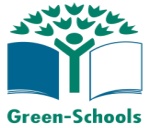 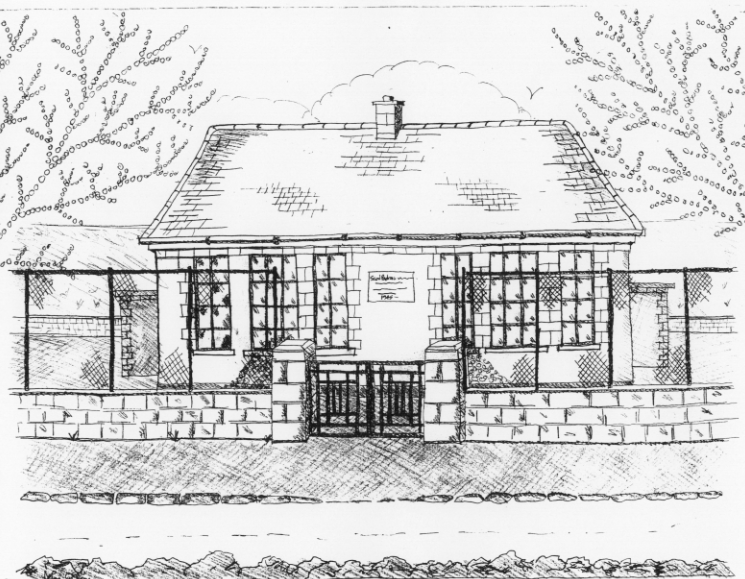 St. Patrick’s National SchoolGlencullen,  18.    Tel (01) 2954255Email secretary@glencullenschool.ie Roll Number: 17507Fwww.glencullenschool.ieMARCH NEWS & UPCOMING EVENTSConfirmationCongratulations to our 6th class boys and girls who celebrated their Sacrament of Confirmation on Friday 26th February. It was a lovely day celebrated with Monsignor Lorcan O Brien and Rev. Fr. Andrew O Sullivan. Thank you to our wonderful choir and soloists for their beautiful singing.World Book Day We will celebrate World Book Day on Thursday 3rd   March. This is the biggest global celebration of books and a wonderful promotion of the enjoyment of reading. Please use this day as an opportunity to enjoy a good book with your child!Seachtain na Gaeilge Beidh Seachtain an Gaeilge againn 1ú – 16ú  de Márta. During this week, we encourage everyone to make an effort to ‘bí ag caint as Gaeilge’. Lots of activities will take place this week including dramaíocht Gaeilge, scéalta, Tráth na gCeist, amhrain, filíocht, cluichí agus ceilí. Everyone will be ready with their cúpla focail on St. Patrick’s Day!Proclamation DayWe would like to invite you and members of Glencullen community, to join us on March 15th at 12.30pm to celebrate Proclamation day. Our event will include music, drama, historical recounts and much more. We will announce our Art competition winners and we will share some of the ancestry stories your children have. We will end the event with the raising of the Tricolour and the singing of our national anthem. Afterwards you are welcome to tour our corridors and view the Ancestry projects, class projects and art work. We look forward to celebrating this historical event with you all on March 15th!Lego AppealWe are hoping to set up a Lunchtime Lego Club once a week in school. At this stage we are looking for donations of any lego that may be at home not being used anymore. Many thanks.Car Park SafetyCan parents please advise childminders, grandparents and others who may be collecting your child, the correct procedure for parking and leaving the Church carpark. A number of small children are still wandering through the carpark daily looking for their parents and we are very concerned there will be a serious accident. Please collect all young children from the school yard or school gate for their personal safety. Many thanks.SwimmingA new swimming term will begin Thursday 7th  April in Meadowbrook pool for Junior Infants and 1st  classes. Pupils have the option to return by bus or to be collected by a parent. However we kindly request that parents choose an option and remain with that option for the term of swimming. We understand that in an emergency it may be necessary to change arrangements. But it is not acceptable to change arrangements weekly without informing the school or the child. Please choose an option and remain with that decision for the duration of the term. Should your child have a medical condition that prevents them from swimming, please write to the Board of Management requesting an exemption. A letter will go out to both classes next week.  Emma Redden, Parents Rep for Junior Infants, will be happy to speak to any new parents regarding swimming.NetballThanks to parent Norma Browne, pupils in  5th & 6th class are currently enjoying a 6 week netball programme on their PE days. Norma is a coach with Netball Ireland and provides this course free of charge. We sincerely thank her for this. NewstalkTune into Newstalk on Friday 11th to hear our some of students talk about their Irish Aid Award experiences. As repeat finalists, we have been invited on to share our secret to the winning formula of our excellent projects!Rugby BlitzGood luck to our 6th class teams taking part in the Leinster Rugby/ DLR Tag Rugby competition Wednesday 9th at De La Salle Palmerston Rugby Club. This follows the 6 week free tag rugby training we had here in the school with Lenister Rugby’s coach Josh Eden-Whaitiri.Trocaire BoxesA Trocaire Box was sent to each family at the beginning of Lent.  These boxes must be returned to the school on Monday 14th March as they are being collected.School ClosuresWe will close for our Easter break on March 16th at 12.30pm and reopen April 4th. Enjoy our patron saint’s day of celebrations and a lovely Easter break.Golden BookAs you know we have a special initiative to recognise pupils who demonstrate exceptional skills, talents, academic achievement, acts of selflessness, generosity & kindness in our school. These children are nominated by teachers or peers and are honoured with being included in our Golden Book. This month’s honourees are;All of 5th class (for an outstanding Irish Aid project)Daniel Smith 2nd classChloe Blanchard 3rd classDan Walsh 3rd classJodie Mc Cabe 3rd classFelix Jordan 5th classDonnacha Brock 1st classLulu Fitzsimons 1st classAlexis Simpson 1st class